«05» июня 2019 г.									№ 227На основании Федерального закона от 06.10.2003 №131-ФЗ «Об общих принципах организации местного самоуправления в Российской Федерации», в соответствии с постановлением Правительства Российской Федерации от 10.02.2017 №169 «Об утверждении Правил предоставления и распределения субсидий из федерального бюджета бюджетам субъектов Российской Федерации на поддержку государственных программ субъектов Российской Федерации и муниципальных программ формирования современной городской среды», в целях реализации муниципальной программы утвержденной Постановление администрации поселка Березовка №510 от 30.10.2017г, руководствуясь Уставом поселка Березовка Березовского района Красноярского края, ПОСТАНОВЛЯЮ: 1. Утвердить Порядка аккумулирования средств заинтересованных лиц, направляемых для выполнения работ по благоустройству дворовых территорий в рамках муниципальной программы «Формирование комфортной городской среды на 2018-2024 годы», согласно приложению №1 к настоящему постановлению.2. Контроль за выполнением данного постановления возложить на заместителя главы по благоустройству Кузнецова А.А.3. Постановление вступает в силу в день, следующий за днем его официального опубликования в газете «Пригород» и подлежит размещению на официальном сайте Администрации поселка Березовка в сети Интернет. Глава поселка Березовка						С.А.СусловПриложение №1к постановлению администрации поселка Березовкаот 05.06.2019г. № 227Порядок аккумулирования средств заинтересованных лиц, направляемых для выполнения работ по благоустройству дворовых территорий в рамках муниципальной программы «Формирование комфортной городской среды на 2018-2024 годы»1.Общие положения1.1 Порядок аккумулирования средств заинтересованных лиц, направляемых на выполнение минимального, дополнительного перечней работ по благоустройству дворовых территорий, определяют механизм сбора и перечисления средств заинтересованных лиц направляемых на выполнение минимального, дополнительного перечней работ по благоустройству дворовых территорий, и механизм контроля за их расходованием, а также порядок и формы трудового и финансового участия граждан в выполнении указанных работ в целях софинансирования мероприятий по благоустройству муниципальной программы «Формирования комфортной городской среды» на 2018-2024 годы.1.2. Заинтересованные лица - собственники помещений в многоквартирных домах, собственники иных зданий и сооружений, расположенных в границах дворовой территории, подлежащей благоустройству и обеспечивающие финансовое (трудовое) участие в реализации мероприятий по благоустройству дворовых территорий.1.3 Благоустройство дворовых территорий финансируемых за счет бюджетных средств осуществляется по минимальному, дополнительному перечням видов работ по благоустройству дворовых территорий (далее – минимальный перечень, дополнительный перечень, минимальный и дополнительный перечни).1.4. Минимальный перечень включает в себя:ремонт тротуара, дворового проезда, ремонт дороги, образующей проезд к территории, прилегающей к многоквартирному дому;обеспечение освещения дворовых территорий;установку скамеек;установку урн для мусора.1.5. Дополнительный перечень включает в себя:оборудование детских площадок;оборудование спортивных площадок. устройство пешеходных дорожек.1.6 Решение о финансовом (трудовом) участии заинтересованных лиц в реализации мероприятий по благоустройству дворовых территорий по минимальному или дополнительному перечням работ по благоустройству принимается на общем собрании собственников помещений многоквартирного дома, которое проводится в соответствии с требованиями статей 44 – 48 Жилищного кодекса Российской Федерации.2. О формах финансового и трудового участия2.1. При выполнении работ по минимальному перечню заинтересованные лица обеспечивают финансовое участие в размере не менее 2 % от сметной стоимости на благоустройство дворовой территории.При выполнении работ по дополнительному перечню заинтересованные лица обеспечивают финансовое участие в размере не менее 20 % от сметной стоимости на благоустройство дворовой территории.Доля финансового участия заинтересованных лиц может быть снижена при условии обеспечения софинансирования за счет средств местного бюджета соразмерно доле снижения финансового участия заинтересованных лиц.2.2 Заинтересованные лица должны обеспечить трудовое участие в реализации мероприятий по благоустройству дворовых территорий:- выполнением жителями неоплачиваемых работ, не требующих специальной квалификации, таких как, например, подготовка объекта (дворовой территории) к началу работ (земляные работы, снятие старого оборудования, уборка мусора);- предоставлением строительных материалов, техники и т.д;- обеспечение благоприятных условий для работы подрядной организации, выполняющей работы и для ее работников (горячий чай, печенье и т.д.)3. Сбор, учет и контроль средств заинтересованных лиц3.1. Сбор средств заинтересованных лиц на выполнение минимального, дополнительного перечней работ по благоустройству дворовых территорий обеспечивают организации, управляющие многоквартирными домами, товарищества собственников жилья, организация осуществляющая содержание и текущий ремонт общего имущества собственников помещений в многоквартирных домах на особом счете юридического лица, индивидуального предпринимателя, открытом в российской кредитной организации.3.2. Средства на выполнение минимального, дополнительного перечней работ по благоустройству дворовых территорий вносят собственники помещений в многоквартирном доме путем оплаты за жилое помещение согласно платежному документу единовременно, в месяц, следующий за месяцем заключения договора на выполнение работ управляющей организацией, товариществом собственников жилья, органом местного самоуправления с подрядной организацией.Председатель совета многоквартирного дома или иное уполномоченное лицо может обеспечить сбор средств заинтересованных лиц.3.3 Размер средств вносимых, собственниками помещений на выполнение минимального, дополнительного перечней работ по благоустройству дворовых территорий рассчитывается как произведение сметной стоимости работ по благоустройству дворовой территории по договору, заключенному между управляющей организацией и товариществом собственников жилья на долю в праве общей собственности на общее имущество в многоквартирном доме собственника помещения, определяемой согласно части 1 статьи 37 Жилищного кодекса Российской Федерации на 2% при выполнении работ по минимальному перечню, либо на 20% при выполнении работ по дополнительному перечню.3.4. Управляющие организации, товарищества собственников жилья, организации, осуществляющие содержание и текущий ремонт общего имущества собственников помещений в многоквартирных домах ведут учет средств поступивших от заинтересованных лиц по многоквартирным домам, дворовые территории которых подлежат благоустройству согласно муниципальной программе формирования комфортной городской среды на 2018-2024 годы.Данные по учету и списанию средств, при оплате за выполненные работы, поступившие от заинтересованных лиц, управляющие организации, товарищества собственников жилья, организации, осуществляющие содержание и текущий ремонт общего имущества собственников помещений в многоквартирных домах ежемесячно в срок до 15 числа месяца, следующего за отчетным месяцем, направляют в Администрацию поселка Березовка.Списание средств заинтересованных лиц на оплату выполненных работ обеспечивается с учетом сроков, предусмотренных контрактами с подрядными организациями. 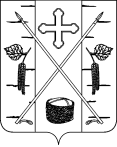 АДМИНИСТРАЦИЯ ПОСЕЛКА БЕРЕЗОВКАБЕРЕЗОВСКОГО РАЙОНА КРАСНОЯРСКОГО КРАЯПОСТАНОВЛЕНИЕп. БерезовкаОб утверждении Порядка аккумулирования средств заинтересованных лиц, направляемых для выполнения работ по  благоустройству дворовых территорий в рамках муниципальной программы «Формирование комфортной городской среды на 2018-2024 годы»